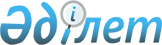 О внесении изменений в решение районного маслихата от 22 декабря 2011 года № 276 "Об утверждении бюджета Хромтауского района на 2012-2014 годы"
					
			Утративший силу
			
			
		
					Решение Хромтауского районного маслихата Актюбинской области от 31 октября 2012 года № 70. Зарегистрировано Департаментом юстиции Актюбинской области 14 ноября 2012 года № 3438. Утратило силу решением маслихата Хромтауского района Актюбинской области от 10 июля 2013 года № 117

      Сноска. Утратило силу решением маслихата Хромтауского района Актюбинской области от 10.07.2013 № 117.

      В соответствии с пунктом 1 статьи 6 Закона Республики Казахстан от 23 января 2001 года № 148 «О местном государственном управлении и самоуправлении в Республике Казахстан», пунктом 2 статьи 9, подпунктом 4) пункта 2 статьи 106 Бюджетного Кодекса Республики Казахстан от 4 декабря 2008 года № 95 Хромтауский районный маслихат РЕШИЛ:



      1. Внести в решение районного маслихата от 22 декабря 2011 года № 276 «Об утверждении бюджета Хромтауского района на 2012-2014 годы» (зарегистрированное в реестре государственной регистрации нормативных правовых актов за № 3-12-142, опубликованное в районной газете «Хромтау» от 21 января 2012 года № 4-5) следующие изменения и дополнения:



      в пункте 1:



      в подпункте 1);

      доходы

      цифры «3 320 073» заменить цифрами «3 309 048,9»;

      в том числе по:

      поступлениям трансфертов

      цифры «900 213» заменить цифрами «889 138,5»;



      в подпункте 2);

      затраты

      цифры «3 351 167,9» заменить цифрами «3 350 093,4»;



      в подпункте 3);

      чистое бюджетное кредитование

      цифры «104506» заменить цифрами «84756»;



      в подпункте 5);

      дефицит (профицит) бюджета

      цифры «-145600,9» заменить цифрами «-125800,5»;



      в подпункте 6);

      финансирование дефицита (использование профицита) бюджета

      цифры «145600,9» заменить цифрами «125800,5»



      в пункте 6:

      в части абзаца 6

      цифры «6113,0» заменить цифрами «1844,5»;

      в части абзаца 7

      цифры «29124,0» заменить цифрами «9374,0»;

      в части абзаца 9

      цифры «31950,0» заменить цифрами «28450,0»; 



      в пункте 8:

      в части абзаца 7

      цифры «95052,0» заменить цифрами «94644,0»;



      в пункте 9:

      в части абзаца 2

      цифры «36345,0» заменить цифрами «35822,0»;



      Приложение № 1 к указанному решению изложить в редакции согласно приложения к настоящему решению.



      2. Настоящее решение вводится в действие с 1 января 2012 года.      Председатель сессии                     Секретарь

      районного маслихата                районного маслихата         М.Мамбетжанов                       Д. Мулдашев

Приложение

к решению районного маслихата

от 31 октября 2012 года № 70Приложение № 1

к решению районного маслихата

от 22 декабря 2011 года № 276 Районный бюджет на 2012 год
					© 2012. РГП на ПХВ «Институт законодательства и правовой информации Республики Казахстан» Министерства юстиции Республики Казахстан
				Категор.Категор.Категор.Категор.Сумма(тыс.тенге)КласКласКласСумма(тыс.тенге)Под-класПод-класСумма(тыс.тенге)НаименованиеСумма(тыс.тенге)12345I. Доходы3 309 048,91Налоговые поступления2 407 03001Подоходный налог350 5602Индивидуальный подоходный налог350 560Индивидуальный подоходный налог с доходов, облагаемых у источника выплаты301 340Индивидуальный подоходный налог с доходов не облагаемых у источника выплаты24 000Индивидуальный подоходный налог с физических лиц, осуществляющих деятельность по разовым талонам720Индивидуальный подоходный налог с доходов иностранных граждан, облагаемых у источника выплат24 50003Социальный налог259 2461Социальный налог259 246Социальный налог259 24604Налог на собственность1 767 5441Налог на имущество1 687 766Налог на имущество юридических лиц и индивидуальных предпринимателей1 683 766Налог на имущество физических лиц4 0003Земельный налог19 910Земельный налог с физических лиц на земли сельскохозяйственного назначения80Земельный налог с физических лиц на земли населенных пунктов1400Земельный налог на земли промышленности, транспорта, связи, обороны и иного несельскохозяйственного назначения7 900Земельный налог с юридических лиц и индивидуальных предпринимателей, частных нотариусов и адвокатов на земли сельскохозяйственного назначения0Земельный налог с юридических лиц, индивидуальных предпринимателей, частных нотариусов и адвокатов на земли населенных пунктов10 5304Налог на транспортные средства54 368Налог на транспортные средства с юридических лиц12 800Налог на транспортные средства с физических лиц41 5685Единый земельный налог5 500Единый земельный налог5 50005Внутренние налоги на товары, работы и услуги23 2622Акцизы4 200Бензин (за исключением авиационного) реализуемый юридическими и физическими лицами в розницу, а также используемый на собственные производственные нужды2500Дизельное топливо, реализуемое юридическими и физическими лицами в розницу а также используемое на собственные производственные нужды17003Поступления за использование природных и других ресурсов8 700Плата за пользование земельными участками8 7004Сборы за ведение предпринимательской и профессиональной деятельности 9 912Сбор за государственную регистрацию индивидуальных предпринимателей750Лицензионный сбор за право занятия отдельными видами деятельности1250Сбор за государственную регистрацию юридических лиц и учетную регистрацию филиалов и представительств, а также их перерегистрацию140Сбор за государственную регистрацию залога движимого имущества250Сбор за государственную регистрацию транспортных средств, а также их перерегистрацию650Сбор за государственную регистрацию прав на недвижимое имущество и сделок с ним5472Плата за размещение наружной (визуальной) рекламы в полосе отвода автомобильных дорог общего пользования местного значения и в населенных пунктах14005Фиксированный налог450081Государственная пошлина6 418Государственная пошлина, взимаемая с подаваемых в суд исковых заявлений, заявлений особого искового производства, заявлений (жалоб) по делам особого производства, заявлений о вынесении судебного приказа, заявлений о выдаче дубликата исполнительного листа, заявлений о выдаче исполнительных листов на принудительное исполнение решений третейских (арбитражных) судов и иностранных судов, заявлений о повторной выдаче копий судебных актов, исполнительных листов и иных документов, за исключением государственной пошлины с подаваемых в суд исковых заявлений к государственным учреждениям2950Государственная пошлина, взимаемая за регистрацию актов гражданского состояния, а также за выдачу гражданам справок и повторных свидетельств о регистрации актов гражданского состояния и свидетельств в связи с изменением, дополнением и восстановлением записей актов гражданского состояния2200Государственная пошлина, взимаемая за оформление документов на право выезда за границу и приглашение в Республику Казахстан лиц из других государств, а также за внесение изменений в эти документы260Государственная пошлина, взимаемая за выдачу визы к паспортам иностранцев или заменяющим их документам на право выезда из Республики Казахстан и въезда в Республику Казахстан3Государственная пошлина, взимаемая за оформление документов о приобретении гражданства Республики Казахстан, восстановлении гражданства Республики Казахстан и прекращении гражданства Республики Казахстан30Государственная пошлина, взимаемая за регистрацию места жительства710Государственная пошлина, взимаемая за выдачу удостоверения охотника и его ежегодную регистрацию40Государственная пошлина, взимаемая за регистрацию и перерегистрацию каждой единицы гражданского, служебного оружия физических и юридических лиц (за исключением холодного охотничьего, сигнального, огнестрельного бесствольного, механических распылителей, аэрозольных и других устройств, снаряженных слезоточивыми или раздражающими веществами, пневматического оружия с дульной энергией не более 7,5 Дж и калибра до 4,5 мм включительно)10Государственная пошлина за выдачу разрешений на хранение или хранение и ношение, транспортировку, ввоз на территорию Республики Казахстан и вывоз из Республики Казахстан оружия и патронов к нему150Государственная пошлина, взимаемая за выдачу удостоверений тракториста -машиниста652Неналоговые поступления 2 880,401Доходы от государственной собственности1 450,45Доходы от аренды имущества, находящегося в государственной собственности1 400Доходы от аренды имущества коммунальной собственности700Доходы от аренды жилищ из жилищного фонда находящегося в коммунальной собственности7007Вознаграждения по кредитам, выданным из государственного бюджета50,4Вознаграждения по бюджетным кредитам, выданным из местного бюджета физическим лицам50,404Штрафы, пеня, санкции, взыскания, налагаемые государственными учреждениями, финансируемыми из государственного бюджета, а также содержащимися и финансируемыми из бюджета (сметы расходов) Национального Банка Республики Казахстан 6301Штрафы, пеня, санкции, взыскания, налагаемые государственными учреждениями, финансируемыми из государственного бюджета, а также содержащимися и финансируемыми из бюджета (сметы расходов) Национального Банка Республики Казахстан, за исключением поступлений от организаций нефтяного сектора 630Административные штрафы, пени, санкции, взыскания, налагаемые местными государственными органами63006Прочие неналоговые поступления8001Прочие неналоговые поступления800Прочие неналоговые поступления в местный бюджет8003Поступления от продажи основного капитала10 00003Продажа земли и нематериальных активов10 0001Продажа земли 10 000Поступления от продажи земельных участков10 0004Поступления трансфертов889 138,502Трансферты из вышестоящих органов государственного управления889 138,52Трансферты из областного бюджета889 138,5Целевые текущие трансферты 410 449,5Целевые трансферты на развитие 478 689Функ.группаФунк.группаФунк.группаФунк.группаФунк.группаСумма (тыс.тенге)Функ. подгруппа Функ. подгруппа Функ. подгруппа Функ. подгруппа Сумма (тыс.тенге)АдминистраторАдминистраторАдминистраторСумма (тыс.тенге)ПрограммаПрограммаСумма (тыс.тенге)Н а и м е н о в а н и еСумма (тыс.тенге)123456II. Затраты3 350 093,41Государственные услуги общего характера212 39201Представительные, исполнительные и другие органы, выполняющие общие функции государственного управления171 783112Аппарат маслихата района11 266001Услуги по обеспечению деятельности маслихата района 11 266122Аппарат акима района40 633001Услуги по обеспечению деятельности акима района39 343003Капитальные расходы государственного органа1 290123Аппарат акима района в городе, города районного значения, поселка, аула (села), аульного (сельского) округа119 884001Услуги по обеспечению деятельности акима района в городе, города районного значения, поселка, аула (села), аульного (сельского) округа116 314022Капитальные расходы государственного органа1 570106Проведение мероприятий за счет чрезвычайного резерва местного исполнительного органа для ликвидации чрезвычайных ситуаций природного и техногенного характера2 00002Финансовая деятельность30 084452Отдел финансов района30 084001Услуги по реализации государственной политики в области исполнения бюджета района и управления коммунальной собственностью района16 861003Проведение оценки имущества в целях налогообложения800004Организация работы по выдаче разовых талонов и обеспечение полноты сбора сумм от реализации разовых талонов991011Учет, хранение, оценка и реализация имущества, поступившего в коммунальную собственность 11 252018Капитальные расходы государственного органа18005Планирование и статистическая деятельность10 525476Отдел экономики, бюджетного плани-рования и предпринимательства района10 525001Услуги по реализации государственной политики в области формирования, развития экономической политики, системы государственного планирования, управления района и предпринимательства (города областного значения)10 344003Капитальные расходы государственного органа1812Оборона2 86601Военные нужды2 866122Аппарат акима района2 866005Мероприятия в рамках исполнения всеобщей воинской обязанности 1 290006Предупреждение и ликвидация чрезвычайных ситуаций в масштабах района1 07002007Мероприятия по профилактике и тушению степных пожаров районного (городского) масштаба, а также пожаров в населенных пунктах, в которых не созданы органы государственной противопожарной службы5064Образование2 255 542,601Дошкольное воспитание и обучение272 202471Отдел образования, физической культуры и спорта района272 202003Обеспечение дошкольного воспитания и обучения 267 366025Увеличение размера доплаты за квалификационную категорию воспитателям детских садов, мини-центров, школы-интернатов: общего типа, специальных (коррекционных), специализированных для одаренных детей, организаций образования, для детей-сирот и детей, оставшихся без попечения родителей, центров адаптации несовершеннолетних за счет трансфертов из республиканского бюджета4 83602Начальное, основное среднее и общее среднее образование1 722 666,6471Отдел образования, физической культуры и спорта района1 722 666,6004Общеобразовательное обучение1 656 063,6005Дополнительное образование для детей и юношества37 965063Повышение оплаты труда учителям, прошедшим повышение квалификации по учебным программам АОО "Назарбаев Интеллектуальные школы" за счет трансфертов из республиканского бюджета1 656064Увеличение размера доплаты за квалификационную категорию учителям организаций начального, основного среднего, общего среднего образования: школы, школы-интернаты: (общего типа, специальных (коррекционных), специализированных для одаренных детей; организаций для детей-сирот и детей, оставшихся без попечения родителей) за счет трансфертов из республиканского бюджета26 98209Прочие услуги в области образования260 674466Отдел архитектуры, градостроительства и строительства района 224 912037Строительство и реконструкция объектов образования224 912471Отдел образования, физической культуры и спорта района35 762008Информатизация системы образования в государственных учреждениях образования района 1 537009Приобретение и доставка учебников, учебно-методических комплексов для государственных учреждений образования района5 498010Проведение школьных олимпиад, внешкольных мероприятий и конкурсов районного (городского) масштаба172020Ежемесячные выплаты денежных средств опекунам (попечителям) на содержание ребенка сироты (детей сирот), и ребенка (детей) оставшегося без попечения родителей за счет трансфертов из республиканского бюджета20 447023Обеспечение оборудованием, программным обеспечением детей-инвалидов обучающихся на дому за счет трансфертов выделенных из республиканского бюджета8 1086Социальная помощь и социальное обеспечение 154 48801Социальное обеспечение140 556123Аппарат акима района в городе, города районного значения, поселка, аула (села), аульного (сельского) округа11 906003Оказание социальной помощи нуждающимся гражданам на дому11 906451Отдел занятости и социальных программ района 128 650002Программа занятости45 231004Оказание социальной помощи специалистам здравоохранения, образования, социального обеспечения, культуры и спорта, проживающим в сельской местности, по приобретению топлива в соответствии с законодательством Республики Казахстан7 490005Государственная адресная социальная помощь1 568006Жилищная помощь743007Социальная помощь отдельным категориям нуждающихся граждан по решениям местных представительных органов55 538016Государственные пособия на детей до 18 лет7 657017Обеспечение нуждающихся инвалидов обязательными гигиеническими средствами и предоставление услуг специалистами жестового языка, индивидуальными помощниками в соответствии с индивидуальной программой реабилитации инвалида1 948023Обеспечение деятельности центра занятости8 47509Прочие услуги в области социальной помощи и социального обеспечения13 932451Отдел занятости и социальных программ района 13 932001Услуги по реализации государственной политики на местном уровне в области обеспечения занятости, социальных программ для населения13 567011Оплата услуг по зачислению, выплате и доставке пособий и других социальных выплат3657Жилищно-коммунальное хозяйство374 08601Жилищное хозяйство189 303466Отдел архитектуры, градостроительства и строительства района 139 316003Проектирование, строительство жилья и(или) приобретение государственного коммунального жилищного фонда40 672004Проектирование, развитие, обустройство и (или) приобретение инженерно-коммуникационной инфраструктуры94 644074Развитие и обустройство недостоющей инженерно-коммуникационной инфраструктуры в рамках второго направления программы "Занятости -2020"4 000471Отдел образования, физической культуры и спорта района49 987026Ремонт объектов в рамках развития сельских населенных пунктов по программе "Занятости -2020"49 98702Коммунальное хозяйство133 036458Отдел жилищно-коммунального хозяйства,пассажирского транспорта и автомобильных дорог района26 029012Функционирование системы водоснабжения и водоотведения7 000026Организация эксплуатации тепловых сетей, находящихся в коммунальной собственности района (города областного значения)6 575027Организация эксплуатации сетей газификации, находящихся в коммунальной собственности района (города областного значения)5 000028Развитие коммунального хозяйства7 454466Отдел архитектуры, градостроительства и строительства района 107 007005Развитие коммунального хозяйства22 631006Развитие системы водоснабжения и водоотведения84 37603Благоустройство населенных пунктов51 747123Аппарат акима района в городе, города районного значения, поселка, аула (села), аульного (сельского) округа51 747008Освещение улиц населенных пунктов10 024009Обеспечение санитарии населенных пунктов29 360011Благоустройство и озеленение населенных пунктов12 3638Культура, спорт, туризм и информационное пространство97 044,601Деятельность в области культуры57 132455Отдел культуры и развития языков района 57 132003Поддержка культурно - досуговой работы57 13202Спорт1 323471Отдел образования, физической культуры и спорта района1 323014Проведение спортивных соревнований на районном уровне1 32303Информационное пространство28 033455Отдел культуры и развития языков района 17 015006Функционирование районных библиотек17 015456Отдел внутренней политики района 11 018002Услуги по проведению государственной информационной политики через газеты и журналы9 018005Услуги по проведению государственной информационной политики через телерадиовещание2 00009Прочие услуги по организации культуры, спорта, туризма и информационного пространства 10556,6455Отдел культуры и развития языков района 5 835001Услуги по реализации государственной политики на местном уровне в области развития языков и культуры 5 835456Отдел внутренней политики района 4 721,6001Услуги по реализации государственной политики на местном уровне в области информации, укрепления государственности и формирования социального оптимизма граждан4 597,6003Реализация региональных программ в сфере молодежной политики12410Сельское, водное, лесное, рыбное хозяйство, особо охраняемые природные территории, охрана окружающей среды и животного мира, земельные отношения40 985,501Планирование и статистическая деятельность1 846,5476Отдел экономики, бюджетного планирования и предпринимательства1 846,5099Реализация мер социальной поддержки специалистов социальной сферы сельских населенных пунктов за счет целевого трансферта из республиканского бюджета1 846,5Сельское хозяйство39 139474Отдел сельского хозяйства и ветеринарии района 32 717001Услуги по реализации государственной политики на местном уровне в сфере сельского хозяйства и ветеринарии14 495013Проведение противоэпизоотических мероприятий18 22206Земельные отношения6 422463Отдел земельных отношений района 6 422001Услуги по реализации государственной политики в области регулирования земельных отношений на территории района6 222007Капитальные расходы государственного органа20011Промышленность, архитектурная, градостроительная и строительная деятельность22 61702Архитектурная, градостроительная и строительная деятельность22 617466Отдел архитектуры, градостроительства и строительства района 22 617001Услуги по реализации государственной политики в области строительства, улучшения архитектурного облика городов, районов и населенных пунктов области и обеспечению рационального и эффективного градостроительного освоения территории района (города областного значения)6 981013Разработка схем градостроительного развития территории района, генеральных планов городов районного (областного) значения, поселков и иных сельских населенных пунктов15 628015Капитальные расходы государственного органа812Транспорт и коммуникации17 10301Автомобильный транспорт17 103458Отдел жилищно-коммунального хозяйства, пассажирского транспорта и автомобильных дорог района 17 103023Обеспечение функционирования автомобильных дорог17 10313Прочие160 69303Поддержка предпринимательской деятельности и защита конкуренции500476Отдел экономики, бюджетного планирования и предпринимательства500005Поддержка предпринимательской деятельности500Прочие160 19309Прочие160 193123Аппарат акима района в городе, города районного значения, поселка, аула (села), аульного (сельского) округа2 677040Реализация мероприятий для решения вопросов обустройства аульных (сельских) округов в реализации мер по содействию экономическому развитию регионов в рамках программы "Развитие регионов" за счет целевых трансфертов из республиканского бюджета2 677452Отдел финансов района272012Резерв местного исполнительного органа272458Отдел жилищно-коммунального хозяйства, пассажирского транспорта и автомобильных дорог района 81 523001Услуги по реализации государственной политики на местном уровне в области жилищно-коммунального хозяйства, пассажирского транспорта и автомобильных дорог4 740044Проведение мероприятий по решению вопросов обустройства моногородов 76 783471Отдел образования, физической культуры и спорта района75 721001Услуги по обеспечению деятельности отдела образования, физической культуры и спорта19 205042Проведение мероприятий по решению вопросов обустройства моногородов 20 000067Капитальные расходы подведомственных государственных учреждений и организаций36 5161401Обслуживание долга 50,4452Отдел финансов района50,4013Обслуживание долга местных исполнительных органов по выплате вознаграждений и иных платежей по займам из областного бюджета50,41501Трансферты12 225,3Трансферты12 225,3452Отдел финансов района12 225,3006Возврат неиспользованных (недоиспользованных) целевых трансфертов12 225,3III. Чистое бюджетное кредитование84 756Бюджетные кредиты85 87410Сельское, водное, лесное, рыбное хозяйство, особо охраняемые природные территории, охрана окружающей среды и животного мира, земельные отношения9 374476Отдел экономики, бюджетного планирования и предпринимательства9 374004Бюджетные кредиты для реализации мер социальной поддержки специалистов9 37413Прочие76 50009Прочие76 500458Отдел жилищно-коммунального хозяйства, пассажирского транспорта и автомобильных дорог района 76 500039Проведение ремонта общего имущества обьектов кондоминиум76 500Категор.Категор.Категор.Категор.Сумма (тыс.тенге)КласКласКласСумма (тыс.тенге)Под-класПод-класСумма (тыс.тенге)НаименованиеСумма (тыс.тенге)123455Погашение бюджетных кредитов1 11801Погашение бюджетных кредитов1 1181Погашение бюджетных кредитов выданных из государственного бюджета1 118Функ. ГруппаФунк. ГруппаФунк. ГруппаФунк. ГруппаФунк. ГруппаСумма (тыс.тенге)Функ. ПодгруппаФунк. ПодгруппаФунк. ПодгруппаФунк. ПодгруппаСумма (тыс.тенге)АдминистраторАдминистраторАдминистраторСумма (тыс.тенге)ПрограммаПрограммаСумма (тыс.тенге)НаименованиеСумма (тыс.тенге)12345613IV Сальдо по операциям с финансовыми активами0Приобретение финансовых активов009Прочие0Прочие0458Отдел жилищно-коммунального хозяйства, пассажирского транспорта и автомобильных дорог района 0065Формирование или увеличение уставного капитала юридических лиц0V.Дефицит (профицит) бюджета-125 800,5VI. Финансирование дефицита (использование профицита) бюджета125 800,5КатегорКатегорКатегорКатегорСумма (тыс.тенге)КласКласКласСумма (тыс.тенге)Под-класПод-класСумма (тыс.тенге)НаименованиеСумма (тыс.тенге)123457Поступление займов85 87401Внутренние государственные займы85 8742Договора займа85 874Функ. ГруппаФунк. ГруппаФунк. ГруппаФунк. ГруппаФунк. ГруппаСумма (тыс.тенге)Функ.подгруппаФунк.подгруппаФунк.подгруппаФунк.подгруппаСумма (тыс.тенге)АдминистраторАдминистраторАдминистраторСумма (тыс.тенге)ПрограммаПрограммаСумма (тыс.тенге)НаименованиеСумма (тыс.тенге)12345616Погашение займов15 724,41Погашение займов15 724,4452Отдел финансов района15 724,4008Погашение долга местного исполнительного органа перед вышестоящим бюджетом1 118021Возврат неиспользованных бюджетных кредитов, выданных из местного бюджета 14 606,4КатегорКатегорКатегорКатегорСумма (тыс.тенге)КласКласКласСумма (тыс.тенге)Под-класПод-класСумма (тыс.тенге)НаименованиеСумма (тыс.тенге)123458Используемые остатки бюджетных средств55 701,301Остатки бюджетных средств55 701,31Свободные остатки бюджетных средств55 701,3